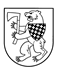 ŠIAULIŲ RAJONO SAVIVALDYBĖS TARYBASPRENDIMASDĖL ŠIAULIŲ RAJONO SAVIVALDYBĖS KŪNO KULTŪROS IR SPORTO PROGRAMOS PROJEKTŲ FINANSAVIMO NUOSTATŲ PATVIRTINIMO 2015 m. rugsėjo 17 d. Nr. T-224ŠiauliaiVadovaudamasi Lietuvos Respublikos vietos savivaldos įstatymo 16 straipsnio 4 dalimi, 18 straipsnio 1 dalimi,  Šiaulių rajono savivaldybės taryba  n u s p r e n d ž i a:1. Patvirtinti Šiaulių rajono savivaldybės kūno kultūros ir sporto programos projektų finansavimo nuostatus (pridedama).2. Pripažinti netekusiais galios Šiaulių rajono savivaldybės tarybos 2007 m. rugsėjo 19 d. sprendimą Nr. T-248 „Dėl Šiaulių rajono savivaldybės kūno kultūros ir sporto programos projektų finansavimo nuostatų patvirtinimo“ su visais papildymais ir pakeitimais.Šis sprendimas skelbiamas Teisės aktų registre ir gali būti skundžiamas Lietuvos Respublikos administracinių bylų teisenos įstatymo nustatyta tvarka.Savivaldybės meras	Antanas BezarasPATVIRTINTAŠiaulių rajono savivaldybės tarybos2015 m. rugsėjo 17 d. sprendimu Nr. T-224ŠIAULIŲ RAJONO SAVIVALDYBĖS KŪNO KULTŪROS IR SPORTO PROGRAMOS PROJEKTŲ FINANSAVIMO NUOSTATAII SKYRIUSBENDROSIOS NUOSTATOS1. Šiaulių rajono savivaldybės (toliau – Savivaldybė) kūno kultūros ir sporto programos projektų (toliau – Sporto programos projektas) finansavimo nuostatai (toliau – Nuostatai) reglamentuoja Kūno kultūros ir sporto programos finansuojamų projektų prioritetus, pateikiamų projektų konkursų organizavimą, projektų vertinimo kriterijus, taip pat finansavimo iš Savivaldybės biudžeto lėšų bei atsiskaitymo už panaudotas lėšas tvarką.2. Lėšos sporto programos projektams finansuoti kiekvienais metais yra numatomos Šiaulių rajono savivaldybės biudžete.3. Sporto programos projektų finansavimui iš Savivaldybės biudžeto skelbiamas konkursas, kurio metu pagal šių Nuostatų 14 punkte nurodytus kriterijus atrenkami organizacijų pateikti projektai. Su organizacijomis, laimėjusiomis konkursą, Savivaldybės administracijos direktorius sudaro sutartis dėl Sporto programos projektų finansavimo.4. Sporto programos projekte turi būti nustatyti tikslai, uždaviniai, laukiami rezultatai, pateikti duomenys apie programos projekto rengėjus ir vykdytojus, lėšų poreikį ir jų panaudojimą, kitus lėšų šaltinius ir kt.II SKYRIUSREIKALAVIMAI PROGRAMOS PROJEKTAMS5. Sporto programos projektus gali teikti:5.1. visuomeninės (nevyriausybinės) organizacijos;5.2. viešosios įstaigos;5.3. biudžetinės įstaigos;Sporto programos projektus gali teikti įstaigos ir organizacijos, turinčios juridinio asmens statusą, vykdančios sportinę veiklą Šiaulių rajono savivaldybės teritorijoje pagal savo nuostatus (įstatus) ar turinčios teisę organizuoti kūno kultūros ir sporto renginius.6. Sporto programos projekte turi atsispindėti:6.1. Šiaulių rajono sporto politikos įgyvendinimas;6.2. programos projekte turi būti aiškiai įvardinti mechanizmai, priemonės ir metodai, leidžiantys užtikrinti Projekto kokybišką įgyvendinimą.III SKYRIUSPARAIŠKŲ TEIKIMO, SVARSTYMOIR TVIRTINIMO TVARKA7. Kiekvienų metų gruodžio mėnesį Švietimo ir sporto skyriaus Sporto poskyris (toliau – Sporto poskyris) skelbia konkursą Sporto programos projektams, nurodydamas pagrindines Projektų atrankos  kriterijus interneto svetainėse.8. Projekto paraiškos priimamos Sporto poskyryje 30 kalendorinių dienų nuo paskelbimo interneto svetainėse www.siauliuraj.lt ir www.kursenai.lt datos.9. Sporto programos projektai finansinei paramai gauti turi būti pateikti pagal patvirtintą paraiškos formą (popierine arba elektronine forma) (1 priedas).10. Projektai vertinami pagal patvirtintus vertinimo kriterijus šių Nuostatų 14 punkte.11. Lėšos Projekto finansavimui negali būti skiriamos:11.1. jeigu projektu yra siekiama pelno;11.2..įstaigoms ir organizacijoms, gavusioms finansinę paramą projektų vykdymui ankstesniais metais ir neatsiskaičiusiems pagal numatytą tvarką;11.3. jei pateikia pavėluotai ar nesilaikant nustatytos paraiškos formos;11.4. jei pateikia tik faksu ir / ar ranka rašytas paraiškas;11.5. projektai, kuriose nepateiktas aiškus, detalus ir subalansuotas biudžetas (sąmata);11.6. organizacijos ar sporto įrenginių remonto darbams, transporto, ryšio priemonėms, kompiuterinei įrangai įsigyti.12. Projektus vertina Šiaulių rajono savivaldybės sporto taryba (toliau – Sporto taryba), kurios sudėtį tvirtina Šiaulių rajono savivaldybės taryba. Teigiamai įvertintus projektus, Sporto taryba siūlo Savivaldybės administracijos direktoriui iš dalies finansuoti atitinkamą projektą. Sporto taryba savo rekomendacines išvadas pateikia Savivaldybės administracijos direktoriui.IV SKYRIUSPROGRAMOS PROJEKTŲ FINANSAVIMO IR VERTINIMO KRITERIJAI13. Projektai dėl finansavimo vertinami pagal tokius prioritetus13.1. pasirengimui Europos, pasaulio čempionatams, pirmenybėms ir kitoms oficialioms tarptautinėms varžyboms;13.2. pasirengimui ir dalyvavimui šalies čempionatuose, pirmenybėse ir taurės varžybose bei kompleksiniuose renginiuose;13.3. tarptautinių renginių vykdymui rajone  ir dalyvavimui juose;13.4. rajono, apskrities renginiams;13.5. sporto visiems, sveikatingumo, sveikos gyvensenos, ikimokyklinių įstaigų ir mokinių sporto renginiams;13.6. neįgaliųjų pasirengimui ir dalyvavimui rajono, apskrities bei šalies sporto renginiuose;13.7. kvalifikacijos kėlimas, sportinio inventoriaus ir įrangos įsigijimas, dalyvavimas šalies ir tarptautinėse konferencijose, forumuose, spaudiniams, propaguojantiems kūno kultūrą ir sportą;14. Projektų vertinimo kriterijai:14.1. projekto atitikimas rajono Kūno kultūros ir sporto plėtros programai;14.2. projekto paraiška išsami, aiški ir motyvuota;14.3. sporto šakos populiarumas, pasiekimai;14.4. galimas projekto tęstinumas ir jo išliekamoji vertė;14.5. aiškiai apibrėžta tikslinė grupė – projekto dalyviai ir numatyti tinkami būdai rezultatui pasiekti;14.6. numatytas tikslus biudžetas ir subalansuotas, nurodytas visos galimos finansavimo lėšos;14.7. rėmėjų lėšos arba kitas papildomas finansavimas;14.8. Projekto vykdytojų kvalifikacija bei patirtis;14.9. akivaizdi projekto nauda sporto ir rajono visuomenei.V SKYRIUSPROJEKTŲ FINANSAVIMAS15. Konkursą laimėjusiems Sporto programų projektams finansuoti lėšos skiriamos metams. Finansuojamos tik projekte numatytos išlaidos pagal sudarytas projekto finansavimo sutartis.16. Patvirtinus Savivaldybės biudžetą, Sporto poskyris, neviršydamas gautų biudžeto asignavimų Švietimo ir sporto veiklos programai, teikia Sporto tarybai svarstyti numatomų projektų finansavimą bei skiriamų lėšų dydį Sporto programų projektams remti. 17. Programų vykdytojai prie sutarties prideda sąmatą, parengtą pagal formą BFP-1, patvirtintą Lietuvos Respublikos finansų ministro 2009 m. sausio 14 d. įsakymu Nr. 1K-006 (Lietuvos Respublikos finansų ministro 2014 m. spalio 31 d. įsakymo Nr. 1K-340 redakcija).18. Savivaldybės administracijos Buhalterinės apskaitos skyrius, vadovaudamasi Savivaldybės administracijos direktoriaus įsakymu, atsižvelgdamas į finansavimo sutartyje nustatytus terminus ir tvarką, pagal numatytas Savivaldybės biudžeto valdymo procedūras, perveda  lėšas į projekto rengėjo sutartyje nurodytą sąskaitą.VI SKYRIUSATSAKOMYBĖ, ATSISKAITYMAS IR KONTROLĖ19. Už Sporto programos projekto įgyvendinimą, lėšų tikslingą panaudojimą ir projekto veiklos kontrolę atsako projektą vykdančios organizacijos vadovas ir projekto vadovas.20. Projektuose numatytas prekes, paslaugas ir darbus pirkti privaloma vadovaujantis Lietuvos Respublikos viešųjų pirkimų įstatymu.21. Įgyvendinus projektą, ataskaita už biudžeto lėšų panaudojimą pateikiama iki kito ketvirčio pirmo mėnesio 5 dienos Savivaldybės administracijos Buhalterinės apskaitos skyriui (forma Nr. 2), patvirtinta Lietuvos Respublikos finansų ministro 2008 m. gruodžio 31 d. įsakymu Nr. 1K-465 (Lietuvos Respublikos finansų ministro 2014 m. lapkričio 28 d. įsakymo Nr. 1K-407 redakcija).22. Įgyvendinus projektą, užpildytą ir patvirtintą projekto veiklos ataskaitos forma (popierine arba elektronine forma) pateikiama per 10 dienų Sporto poskyriui (3 priedas).23. Projekto vykdytojai teikia informaciją Sporto poskyriui apie projekto vykdomus renginius.24. Sporto poskyris gautą informaciją iš projekto vykdytojų pateikia artimiausiame Sporto tarybos posėdyje. 25. Išaiškėjus, kad projektas vykdomas ne  pagal projekto sąmatą ir įgyvendinimo planą, projekto finansavimas  stabdomas, o projekto vykdytojas pervestas lėšas ne vėliau kaip per 5 darbo dienas po įspėjimo gavimo, privalo grąžinti į Savivaldybės biudžetą.26. Nepanaudotos projekto įgyvendinimui lėšos turi būti grąžintos į projekto vykdymo ir finansavimo sutartyse nurodytą Savivaldybės biudžeto sąskaitą, ne vėliau kaip per 5 dienas po projekto įgyvendinimo dienos, bet ne vėliau kaip iki einamųjų metų gruodžio 24 d.27. Programų projektų finansinė ir veiklos kontrolė atliekama įstatymų ir kitų teisės aktų nustatyta tvarka.VII SKYRIUSBAIGIAMOSIOS NUOSTATOS28. Šie Nuostatai, jų pakeitimai ar nauja redakcija teisės aktų nustatyta tvarka tvirtinami Savivaldybės tarybos sprendimu.29. Šie Nuostatai skelbiami interneto svetainėse www.siauliuraj.lt ir www.kursenai.lt. _____________________________Šiaulių rajono savivaldybės kūno kultūros ir sportoprogramos projektų finansavimo tvarkos aprašo1 priedasGauta (data):__________Paraiškos Nr.__________PARAIŠKA1. Programos projekto pavadinimas  ………………………………………………………..…….. ………………………………………………………………………………………………….........2. Informacija apie pareiškėją:Organizacijos vykdančios projektą pavadinimas ……………………………………………………………………………………………………........…………………………………………………………………………………………………............…………………………………………………………………………………………………........…Veiklos pobūdis: …………………………………………………………………………….....…...…Adresas, pašto indeksas …………………………………………………………….…….……..........Telefonas ……………………… Faksas ……………………… El. paštas ……………...…….….....………………………………………………………………………………………………................Organizacijos vadovo vardas ir pavardė, adresas, telefonas ………………………………….........………………………………………………………………………………………………………........……………………………………………………………………………………………….…...........Projekto vadovas (vardas, pavardė) …………………………………………………………..….....…Darbovietė, pareigos…….…………………………………………………………………….….....…………………………………………………………………………………………………….....…...…………………………………………………………………………………………………............………………………………………………………………………………………………….....…...…………………………………………………………………………………………………............Adresas, pašto indeksas …………………………………………………………………….…........…Telefonas ……………………… Faksas ……………………… El. paštas  …………………......….…………………………………………………………………………………………………........…3. Informacija apie projektą: 3.1. Trumpas projekto apibūdinimas, ankstesniųjų metų pasiekimai………………………………………………………………………………………………….....…...…………………………………………………………………………………………………............………………………………………………………………………………………………….....…...…………………………………………………………………………………………………............3.2.	Projekto įvykdymo terminas………………………………………………………………………………………………….....…...…………………………………………………………………………………………………............3.3. Viso projekto įgyvendinimui reikalinga suma……………..Eur 3.4. Iš savivaldybės prašoma suma……………………………..Eur3.5. Anksčiau gautos iš savivaldybės lėšos (metai, suma)………………………………………………………………………………………………….....…...3.6. Kiti projekto finansavimo šaltiniai:- Įstaigos lėšos ...........................................................................................................................- Rėmėjų lėšos ............................................................................................................................- Valstybės biudžeto lėšos ..........................................................................................................- Sporto federacijų lėšos ............................................................................................................- Kitos lėšos ............................................................................................................................. 4. Projekto tikslų, uždavinių, ir laukiamų rezultatų apibūdinimas:4.1. Projekto tikslas (-ai) ………………………………………………………………………………………………………………………………………………………………………………........… ……………………………………………………………………………………………............………………………………………………………………………………………………..………......……………………………………………………………………………………………......……......……………………………………………………………………………………………………........…        4.2. Projekto uždaviniai...............................................................................................................................................…………………………………………………………………………………………………............………………………………………………………………………………………………….....…...…………………………………………………………………………………………………............…………………………………………………………………………………………………........………………………………………………………………………………………………………........…………………………………………………………………………………………………............4.3. Projekto adresatas, kokioms visuomenės grupėms reikšmingas projekto įgyvendinimas……………………………………………………………………………………………………........…………………………………………………………………………………………………............…………………………………………………………………………………………………............4.4. Dalyvių skaičius: rajono ..……………………………………………………….......................…			apskrities ………...……………………………….........……....…....................			šalies …………………………………………………......................................		            užsienio šalių ………………………………………….....................................4.5. Laukiami rezultatai ……………………………………………………………………………………………………........……………………………………………………………………………………………………........…………………………………………………………………………………………………............………………………………………………………………………………………………….....…...…………………………………………………………………………………………………............……………………………………………………………………………………………………........…………………………………………………………………………………………………............4.6. Numatomas projekto tęstinumas, perspektyvos……………………………………………………………………………………………………........…………………………………………………………………………………………………............……………………………………………………………………………………………………........…………………………………………………………………………………………………............……………………………………………………………………………………………………........…………………………………………………………………………………………………............……………………………………………………………………………………………………........…………………………………………………………………………………………………............……………………………………………………………………………………………………........5. Informacija apie projekto organizatorius:5.1. Projekto vadovas, organizatoriai, jų kvalifikacija……………………………………………........………………………………………........……………………………………………………………………………………………………….....………...…………………………………………………………………………………………………............…………………………………………………………………………………………………........…………………………………………………………………………………………………….....…...…………………………………………………………………………………………………............………………………………………………………………………………………………….......…6. Turimi resursai projekto įgyvendinimui(patalpos, įranga, personalas, patirtis ir kt.)…………………………………………………………………………………………………………………………………………………………………………………………………………………………………………………………………………………………………………………………………………………………………………………………………………………………...................…7. Projekto išlaidų sąmataPastaba: skiltyje „Priemonės ir išlaidų pavadinimas“ nurodyti renginio pavadinimą ir išlaidų rūšis (kelionės išlaidos, maitinimas, nakvynė, dalyvio mokestis ir kt.)8. PARAIŠKOS PRIEDAI:1. Organizacijos įregistravimo pažymėjimo kopija.2.	Dokumentai, patvirtinantys suteiktą ar ketinamą suteikti finansinę paramą numatomam įgyvendinti projektui.3.	Rekomendacinis raštas.4.	1 paraiškos egzempliorius. Tvirtinu, kad paraiškoje pateikta informacija yra tiksli ir teisinga. Įsipareigoju, gavęs paramą, informuoti Sporto poskyrį, kaip vykdoma programa (projektas) ir pateikti galutinę ataskaitą, įvykdžius projektą, iki einamojo ketvirčio 5 dienos pagal patvirtintas ataskaitos formas. ___________________________________	___________			_________________(projekto vadovo vardas, pavardė)		     (parašas)				(data)A. V.Šiaulių rajono savivaldybės kūno kultūros ir sportoprogramos projektų finansavimo nuostatų 2 priedasSUTARTISDĖL PROGRAMOS / PROJEKTO_______________________________________________ ________________________________________________________________________________20__m. _______________ d. Nr. ______ŠiauliaiŠiaulių rajono savivaldybės administracija (toliau – Savivaldybė), atstovaujama Savivaldybės administracijos direktoriaus____________________________________________ir_______________________________________________________________________________ (įstaigos, organizacijos pavadinimas, pareigos)(toliau – Projekto rengėjas), atstovaujamas______________________________________________ ________________________________________________________________________________ sudaro šią sutartį.I. SKYRIUSSUTARTIES DALYKAS1. Šios sutarties dalykas yra programos / projekto_________________________________ ________________________________________________________________________________ finansavimas ir įgyvendinimas.II. SKYRIUSSUTARTIES ŠALIŲ ĮSIPAREIGOJIMAISavivaldybė įsipareigoja:2.1. skirti, atsižvelgdama į pateiktą sąmatą (forma BFP–1), kuri yra neatsiejama šios sutarties dalis, sutarties 1 punkte nurodytos programos projektui įgyvendinti_________________________________________________________________________________________________________________________________________________ eurų;4.	2.2. lėšas pervesti Projekto rengėjui (įstaigos kodas _______________), į sąskaitą Nr._____________________________________________________________________________________________________________________________________________________________________(banko pavadinimas, banko kodas)2.3. kontroliuoti programos / projekto įgyvendinimą ir įsitikinti programos lėšų naudojimo tikslingumu.3. Projekto rengėjas įsipareigoja:3.1. sutarties 1 punkte nurodytą programą / projektą  įvykdyti iki 20___m.__________ __d.;3.2. lėšas naudoti tik šioje sutartyje nurodytiems tikslams ir griežtai pagal nurodytą tikslinį paskirstymą;3.3. Savivaldybės administracijos Švietimo ir sporto skyriaus Sporto poskyriui (toliau – Sporto poskyris) paprašius, teikti informaciją apie vykdomą veiklą pagal šią programą / projektą;3.4. pateikti Savivaldybės administracijos Buhalterinės apskaitos skyriui programos / projekto išlaidų sąmatos   vykdymo apyskaitą ketvirčiais apie faktinį biudžeto lėšų panaudojimą pagal pateiktą sąmatą iki kito ketvirčio 5 d. (Forma Nr. 2);3.5. veiklos ataskaitą pateikti Sporto poskyriui per 10 dienų po programos / projekto įvykdymo; 3.6. teikti informaciją Sporto poskyriui apie programos / projekto vykdomus renginius ir viešai skelbti, kad juos remia Šiaulių rajono savivaldybė.III. SKYRIUSATSAKOMYBĖ IR GINČŲ SPRENDIMO TVARKA4. Išaiškėjus, kad Projekto rengėjas projekto lėšas panaudojo ne pagal tikslinę paskirtį arba panaudojo nesilaikant šios sutarties sąlygų, privalo lėšas grąžinti į sutartyje nurodytą biudžeto sąskaitą per 5 darbo dienas po įspėjimo gavimo. Nustatytu terminu negrąžinus lėšų, jos išieškomos įstatymų nustatyta tvarka.5. Sutartį nutraukus dėl Projekto rengėjo kaltės, Projekto rengėjas per 15 dienų nuo sutarties nutraukimo dienos grąžina Savivaldybei visas gautas iš biudžeto lėšas.6. Sutartį nutraukus dėl Savivaldybės kaltės, Savivaldybė pagal Projekto rengėjo pateiktus atsiskaitymo dokumentus apmoka sąmatoje numatytas projekto išlaidas, padarytas iki sutarties nutraukimo dienos, neviršijant šios sutarties 2.1 punkte numatytos sumos.7. Nepanaudotos projekto įgyvendinimui lėšos turi būti grąžintos į sutartyje nurodytą biudžeto sąskaitą ne vėliau kaip iki gruodžio 24 dienos.8. Visi dėl šios sutarties kilę ginčai sprendžiami derybų keliu, o nesutarus – Lietuvos Respublikos įstatymų nustatyta tvarka.IV. SKYRIUSSUTARTIES GALIOJIMAS, NUTRAUKIMAS, PAKEITIMAS9. Ši sutartis įsigalioja nuo jos pasirašymo dienos ir galioja, kol šalys įvykdo įsipareigojimus.10. Ši sutartis gali būti keičiama, papildoma arba nutraukiama tik raštišku šalių susitarimu. Sutarties pakeitimai yra neatsiejama sutarties dalis.11. Jei Projekto rengėjas nesilaiko šioje sutartyje numatytų sąlygų, Savivaldybė turi teisę vienašališkai nutraukti sutartį, raštiškai įspėjusi Projekto rengėją apie sutarties nutraukimą ne mažiau kaip prieš 14 dienų.12. Ši sutartis gali būti nutraukta vienos šalies iniciatyva, prieš mėnesį raštiškai įspėjus kitą šalį, jeigu ji pažeidžia ar nevykdo sutartyje numatytų įsipareigojimų.13. Ši sutartis sudaryta dviem egzemplioriais, turinčiais vienodą juridinę galią, po vieną kiekvienai šaliai.Šiaulių rajono savivaldybės administracija 			______________________________Vilniaus g. 263, LT-76337 Šiauliai				______________________________Tel. (8 41)  59 66 42, kodas 188726051			______________________________A. s.  LT694010044200478895 				______________________________AB DNB NORD bankas					______________________________Šiaulių rajono savivaldybės					Projekto rengėjasadministracijos direktorius 					__________________________________________________________________________________________			______________________________20.....m .......................................... d.			20.....m. ........................................ d.A. V.Šiaulių rajono savivaldybės kūno kultūros ir sportoprogramos projektų finansavimo nuostatų3 priedasŠIAULIŲ RAJONO SAVIVALDYBĖS KŪNO KULTŪROS IR SPORTOPROGRAMOS  PROJEKTO ATASKAITA1. Įvykdyto projekto pavadinimas …………………………………………………………............……………………………………………………………………………………………………........…………………………………………………………………………………………………........…2. Įvykdyto projekto aprašymas …………………………………………………………………………………………………......…..…………………………………………………………………………………………………......…..……………………………………………………………………………………………………........……………………………………………………………………………………………………........…………………………………………………………………………………………………......…..……………………………………………………………………………………………………........…….……………………………………………………………………………………………….......…………………………………………………………………………………………………......…..…………………………………………………………………………………………………........……………………………………………………………………………………………………..…......………………………………………………………………………………………………......…..…3. Pasiektų rezultatų apibūdinimas:3.1. Koks tikslas pasiektas…………………………………………………………………………………………………........……………………………………………………………………………………………....…..……......……………………………………………………………………………………………..……..........……………………………………………………………………………………..........……......……3.2. Kokie uždaviniai įgyvendinti…………………………………………………………………………………………………......…..…………………………………………………………………………………………………......…..…………………………………………………………………………………………………............….…………………………………………………………………………………………….…..........………………………………………………………………………………………………............……………………………………………………………………………………………….......….........…….……………………………………………………………………………....…….……......……3.3. Kokios visuomenės grupės dalyvavo projekte 3.3.1. Dalyvių skaičius: ……………………………………...........…- Šiaulių rajono ……………………………………..........….- Šiaulių apskrities……………………………………...........- Kitų šalies miestų (išvardinti miestus ir dalyvių skaičius):........................................................................................................................................................................................................................................................................................................................................................................................................................................................................................................................................................................................................................................................................................................................................................................................................................- Užsienio šalių (išvardinti šalis ir dalyvių skaičių):............................................................................................................................................................................................................................................................................................................................................................................................................3.3.2. Žiūrovų skaičius………………………………………………………………………………………………......…......3.3.3. Personalas…………………………………....…………………………………………........………………………………………………………………………………………..………….....….....…………………………………....……………………………………………………..………......…………………………………………………………………………………………………......…......………………………………………………………………………………………………......……..………………………………………………………………………………………………............……………………………………....…………………………………………………………..…......…4. Projekto rezultatus išreikšti kiekybiškai (pateikti kopijas varžybų nuostatų, tvarkaraščių, protokolų – individualių sporto šakų, galutines lenteles – žaidimų sporto šakų, ir kt.)Projekto vadovas		________________			__________________________(parašas)				(vardas ir pavardė)________________(data)Eil. Nr.Priemonės ir išlaidų pavadinimasVietaDataReikalinga sumaIš savivaldybės prašoma suma